                                                        Covid-19 Response Fund – Application request form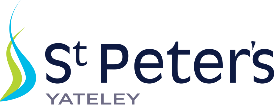 Date of Application:…………………Applicants Name: ……………………………………………………………..Applicants Address: ………………………………………………………………………………………………………………………………………………………………………..Email: ……………………………………………………………………………………..Telephone: …………………………………………………………………………….Are you a Member of St Peter’s Church?             Yes             No            (delete as applicable) What is your relationship status?      Single                Married / other            Children under 16         Dependants over 16      (Delete as applicable)What is your employment status?     Employed           Self Employed          Furloughed       Unemployed           Retired       (Delete as applicable)Who referred you to this fund? ……………………………………………………………..Please return this form to: The Parish Office, Chaddisbrook House, Reading Road, Yateley GU46 7LR or e: office@stpetersyateley.org.uk V.200520Please give brief details of your immediate need. For example, Utility bill payment and value.